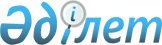 О внесении изменений в решение Глубоковского районного маслихата от 29 декабря 2018 года № 28/2-VI "О бюджетах поселков и сельских округов Глубоковского района на 2019-2021 годы"
					
			С истёкшим сроком
			
			
		
					Решение Глубоковского районного маслихата Восточно-Казахстанской области от 14 июня 2019 года № 33/2-VI. Зарегистрировано Департаментом юстиции Восточно-Казахстанской области 21 июня 2019 года № 6028. Прекращено действие в связи с истечением срока
      Примечание РЦПИ.
      В тексте документа сохранена пунктуация и орфография оригинала.
      В соответствии со статьей 109-1 Бюджетного кодекса Республики Казахстан от 4 декабря 2008 года, подпунктом 1) пункта 1 статьи 6 Закона Республики Казахстан от 23 января 2001 года "О местном государственном управлении и самоуправлении в Республике Казахстан", решением Глубоковского районного маслихата от 30 мая 2019 года № 32/6-VI "О внесении изменений в решение Глубоковского районного маслихата от 21 декабря 2018 года № 27/2-VI "О Глубоковском районном бюджете на 2019 - 2021 годы"" (зарегистрировано в Реестре государственной регистрации нормативных правовых актов за № 5991) Глубоковский районный маслихат РЕШИЛ:
      1. Внести в решение Глубоковского районного маслихата от 29 декабря 2018 года № 28/2-VI "О бюджетах поселков и сельских округов Глубоковского района на 2019-2021 годы" (зарегистрировано в Реестре государственной регистрации нормативных правовых актов за № 5-9-191, опубликовано 18 января 2019 года в Эталонном контрольном банке нормативных правовых актов Республики Казахстан в электронном виде) следующие изменения:
      пункт 1 изложить в следующей редакции:
      "1. Утвердить бюджет поселка Алтайский Глубоковского района на 2019-2021 годы согласно приложениям 1, 2 и 3 соответственно, в том числе на 2019 год в следующих объемах:
      1) доходы – 29956 тысяч тенге, в том числе:
      налоговые поступления – 4446 тысяч тенге;
      неналоговые поступления – 0 тысяч тенге;
      поступления от продажи основного капитала – 0 тысяч тенге;
      поступления трансфертов – 25510 тысяч тенге;
      2) затраты – 31084,6 тысячи тенге;
      3) чистое бюджетное кредитование – 0 тысяч тенге, в том числе:
      бюджетные кредиты – 0 тысяч тенге;
      погашение бюджетных кредитов – 0 тысяч тенге;
      4) сальдо по операциям с финансовыми активами – 0 тысяч тенге, в том числе:
      приобретение финансовых активов – 0 тысяч тенге;
      поступление от продажи финансовых активов государства – 0 тысяч тенге;
      5) дефицит (профицит) бюджета – -1128,6 тысяч тенге;
      6) финансирование дефицита (использование профицита) бюджета – 1128,6 тысяч тенге, в том числе:
      поступление займов – 0 тысяч тенге;
      погашение займов – 0 тысяч тенге;
      используемые остатки бюджетных средств – 1128,6 тысяч тенге.";
      пункт 3 изложить в следующей редакции:
      "3. Утвердить бюджет поселка Белоусовка Глубоковского района на 2019-2021 годы согласно приложениям 4, 5 и 6 соответственно, в том числе на 2019 год в следующих объемах:
      1) доходы – 67435 тысяч тенге, в том числе:
      налоговые поступления – 42391 тысяча тенге;
      неналоговые поступления – 0 тысяч тенге;
      поступления от продажи основного капитала – 0 тысяч тенге;
      поступления трансфертов – 25044 тысячи тенге;
      2) затраты – 73415,6 тысяч тенге;
      3) чистое бюджетное кредитование – 0 тысяч тенге, в том числе:
      бюджетные кредиты – 0 тысяч тенге;
      погашение бюджетных кредитов – 0 тысяч тенге;
      4) сальдо по операциям с финансовыми активами – 0 тысяч тенге, в том числе:
      приобретение финансовых активов – 0 тысяч тенге;
      поступление от продажи финансовых активов государства – 0 тысяч тенге;
      5) дефицит (профицит) бюджета – -5980,6 тысяч тенге;
      6) финансирование дефицита (использование профицита) бюджета – 5980,6 тысяч тенге, в том числе:
      поступление займов – 0 тысяч тенге;
      погашение займов – 0 тысяч тенге;
      используемые остатки бюджетных средств – 5980,6 тысяч тенге.";
      пункт 5 изложить в следующей редакции:
      "5. Утвердить бюджет Бобровского сельского округа Глубоковского района на 2019-2021 годы согласно приложениям 7, 8 и 9 соответственно, в том числе на 2019 год в следующих объемах:
      1) доходы – 36264,5 тысячи тенге, в том числе:
      налоговые поступления – 9238 тысяч тенге;
      неналоговые поступления – 0 тысяч тенге;
      поступления от продажи основного капитала – 0 тысяч тенге;
      поступления трансфертов – 27026,5 тысяч тенге;
      2) затраты – 37672 тысячи тенге;
      3) чистое бюджетное кредитование – 0 тысяч тенге, в том числе:
      бюджетные кредиты – 0 тысяч тенге;
      погашение бюджетных кредитов – 0 тысяч тенге;
      4) сальдо по операциям с финансовыми активами – 0 тысяч тенге, в том числе:
      приобретение финансовых активов – 0 тысяч тенге;
      поступление от продажи финансовых активов государства – 0 тысяч тенге;
      5) дефицит (профицит) бюджета – -1407,5 тысяч тенге;
      6) финансирование дефицита (использование профицита) бюджета – 1407,5 тысяч тенге, в том числе:
      поступление займов – 0 тысяч тенге;
      погашение займов – 0 тысяч тенге;
      используемые остатки бюджетных средств – 1407,5 тысяч тенге.";
      пункт 7 изложить в следующей редакции:
      "7. Утвердить бюджет поселка Верхнеберезовский Глубоковского района на 2019-2021 годы согласно приложениям 10, 11 и 12 соответственно, в том числе на 2019 год в следующих объемах:
      1) доходы –33323 тысячи тенге, в том числе:
      налоговые поступления – 9138 тысяч тенге;
      неналоговые поступления – 0 тысяч тенге;
      поступления от продажи основного капитала – 0 тысяч тенге;
      поступления трансфертов – 24185 тысяч тенге;
      2) затраты – 33675 тысяч тенге;
      3) чистое бюджетное кредитование – 0 тысяч тенге, в том числе:
      бюджетные кредиты – 0 тысяч тенге;
      погашение бюджетных кредитов – 0 тысяч тенге;
      4) сальдо по операциям с финансовыми активами – 0 тысяч тенге, в том числе:
      приобретение финансовых активов – 0 тысяч тенге;
      поступление от продажи финансовых активов государства – 0 тысяч тенге;
      5) дефицит (профицит) бюджета – -352 тысячи тенге;
      6) финансирование дефицита (использование профицита) бюджета – 352 тысячи тенге, в том числе:
      поступление займов – 0 тысяч тенге;
      погашение займов – 0 тысяч тенге;
      используемые остатки бюджетных средств – 352 тысячи тенге.";
      пункт 9 изложить в следующей редакции:
      "9. Утвердить бюджет поселка Глубокое Глубоковского района на 2019-2021 годы согласно приложениям 13, 14 и 15 соответственно, в том числе на 2019 год в следующих объемах:
      1) доходы – 296218 тысяч тенге, в том числе:
      налоговые поступления – 47780 тысяч тенге;
      неналоговые поступления – 0 тысяч тенге;
      поступления от продажи основного капитала – 0 тысяч тенге;
      поступления трансфертов – 248438 тысяч тенге;
      2) затраты – 298235,9 тысяч тенге;
      3) чистое бюджетное кредитование – 0 тысяч тенге, в том числе:
      бюджетные кредиты – 0 тысяч тенге;
      погашение бюджетных кредитов – 0 тысяч тенге;
      4) сальдо по операциям с финансовыми активами – 0 тысяч тенге, в том числе:
      приобретение финансовых активов – 0 тысяч тенге;
      поступление от продажи финансовых активов государства – 0 тысяч тенге;
      5) дефицит (профицит) бюджета – -2017,9 тысяч тенге;
      6) финансирование дефицита (использование профицита) бюджета – 2017,9 тысяч тенге, в том числе:
      поступление займов – 0 тысяч тенге;
      погашение займов – 0 тысяч тенге;
      используемые остатки бюджетных средств – 2017,9 тысяч тенге.";
      пункт 11 изложить в следующей редакции:
      "11. Утвердить бюджет Иртышского сельского округа Глубоковского района на 2019-2021 годы согласно приложениям 16, 17 и 18 соответственно, в том числе на 2019 год в следующих объемах:
      1) доходы – 50451,6 тысяча тенге, в том числе:
      налоговые поступления – 22120 тысяч тенге;
      неналоговые поступления – 0 тысяч тенге;
      поступления от продажи основного капитала – 0 тысяч тенге;
      поступления трансфертов – 27983 тысячи тенге;
      2) затраты 52995,8 тысяч тенге;
      3) чистое бюджетное кредитование – 0 тысяч тенге, в том числе:
      бюджетные кредиты – 0 тысяч тенге;
      погашение бюджетных кредитов – 0 тысяч тенге;
      4) сальдо по операциям с финансовыми активами – 0 тысяч тенге, в том числе:
      приобретение финансовых активов – 0 тысяч тенге;
      поступление от продажи финансовых активов государства – 0 тысяч тенге;
      5) дефицит (профицит) бюджета – -2544,2 тысячи тенге;
      6) финансирование дефицита (использование профицита) бюджета – 2544,2 тысячи тенге, в том числе:
      поступление займов – 0 тысяч тенге;
      погашение займов – 0 тысяч тенге;
      используемые остатки бюджетных средств – 2544,2 тысячи тенге.";
      пункт 12 изложить в следующей редакции:
      "12. Учесть объем субвенции передаваемой из районного бюджета, в бюджет Иртышского сельского округа на 2019 год в сумме 13013 тысяч тенге.";
      пункт 13 изложить в следующей редакции:
      "13. Утвердить бюджет Кожоховского сельского округа Глубоковского района на 2019-2021 годы согласно приложениям 19, 20 и 21 соответственно, в том числе на 2019 год в следующих объемах:
      1) доходы – 35040,2 тысяч тенге, в том числе:
      налоговые поступления – 8900 тысяч тенге;
      неналоговые поступления – 0 тысяч тенге;
      поступления от продажи основного капитала – 0 тысяч тенге;
      поступления трансфертов – 26140,2 тысяч тенге;
      2) затраты – 35566,8 тысяч тенге;
      3) чистое бюджетное кредитование – 0 тысяч тенге, в том числе:
      бюджетные кредиты – 0 тысяч тенге;
      погашение бюджетных кредитов – 0 тысяч тенге;
      4) сальдо по операциям с финансовыми активами – 0 тысяч тенге, в том числе:
      приобретение финансовых активов – 0 тысяч тенге;
      поступление от продажи финансовых активов государства – 0 тысяч тенге;
      5) дефицит (профицит) бюджета – -526,6 тысяч тенге;
      6) финансирование дефицита (использование профицита) бюджета – 526,6 тысяч тенге, в том числе:
      поступление займов – 0 тысяч тенге;
      погашение займов – 0 тысяч тенге;
      используемые остатки бюджетных средств – 526,6 тысяч тенге.";
      пункт 15 изложить в следующей редакции:
      "15. Утвердить бюджет Красноярского сельского округа Глубоковского района на 2019-2021 годы согласно приложениям 22, 23 и 24 соответственно, в том числе на 2019 год в следующих объемах:
      1) доходы – 37421 тысяча тенге, в том числе:
      налоговые поступления – 15090 тысяч тенге;
      неналоговые поступления – 0 тысяч тенге;
      поступления от продажи основного капитала – 0 тысяч тенге;
      поступления трансфертов – 22331 тысяча тенге;
      2) затраты – 39717,2 тысяч тенге;
      3) чистое бюджетное кредитование – 0 тысяч тенге, в том числе:
      бюджетные кредиты – 0 тысяч тенге;
      погашение бюджетных кредитов – 0 тысяч тенге;
      4) сальдо по операциям с финансовыми активами – 0 тысяч тенге, в том числе:
      приобретение финансовых активов – 0 тысяч тенге;
      поступление от продажи финансовых активов государства – 0 тысяч тенге;
      5) дефицит (профицит) бюджета – -2296,2 тысяч тенге;
      6) финансирование дефицита (использование профицита) бюджета – 2296,2 тысяч тенге, в том числе:
      поступление займов – 0 тысяч тенге;
      погашение займов – 0 тысяч тенге;
      используемые остатки бюджетных средств – 2296,2 тысяч тенге.";
      пункт 17 изложить в следующей редакции:
      "17. Утвердить бюджет Опытнопольского сельского округа Глубоковского района на 2019-2021 годы согласно приложениям 25, 26 и 27 соответственно, в том числе на 2019 год в следующих объемах:
      1) доходы – 42988,1 тысяч тенге, в том числе:
      налоговые поступления –18137 тысяч тенге;
      неналоговые поступления – 0 тысяч тенге;
      поступления от продажи основного капитала – 0 тысяч тенге;
      поступления трансфертов – 24851,1 тысяча тенге;
      2) затраты – 45038 тысяч тенге;
      3) чистое бюджетное кредитование – 0 тысяч тенге, в том числе:
      бюджетные кредиты – 0 тысяч тенге;
      погашение бюджетных кредитов – 0 тысяч тенге;
      4) сальдо по операциям с финансовыми активами – 0 тысяч тенге, в том числе:
      приобретение финансовых активов – 0 тысяч тенге;
      поступление от продажи финансовых активов государства – 0 тысяч тенге;
      5) дефицит (профицит) бюджета – -2049,9 тысяч тенге;
      6) финансирование дефицита (использование профицита) бюджета – 2049,9 тысяч тенге, в том числе:
      поступление займов – 0 тысяч тенге;
      погашение займов – 0 тысяч тенге;
      используемые остатки бюджетных средств – 2049,9 тысяч тенге.";
      пункт 19 изложить в следующей редакции:
      "19. Утвердить бюджет Секисовского сельского округа Глубоковского района на 2019-2021 годы согласно приложениям 28, 29 и 30 соответственно, в том числе на 2019 год в следующих объемах:
      1) доходы –34470 тысяч тенге, в том числе:
      налоговые поступления – 9641 тысяча тенге;
      неналоговые поступления – 0 тысяч тенге;
      поступления от продажи основного капитала – 0 тысяч тенге;
      поступления трансфертов – 24829 тысяч тенге;
      2) затраты – 35126,7 тысяч тенге;
      3) чистое бюджетное кредитование – 0 тысяч тенге, в том числе:
      бюджетные кредиты – 0 тысяч тенге;
      погашение бюджетных кредитов – 0 тысяч тенге;
      4) сальдо по операциям с финансовыми активами – 0 тысяч тенге, в том числе:
      приобретение финансовых активов – 0 тысяч тенге;
      поступление от продажи финансовых активов государства – 0 тысяч тенге;
      5) дефицит (профицит) бюджета – -656,7 тысяч тенге;
      6) финансирование дефицита (использование профицита) бюджета – 656,7 тысяч тенге, в том числе:
      поступление займов – 0 тысяч тенге;
      погашение займов – 0 тысяч тенге;
      используемые остатки бюджетных средств – 656,7 тысяч тенге.";
      пункт 21 изложить в следующей редакции:
      "21. Утвердить бюджет Ушановского сельского округа Глубоковского района на 2019-2021 годы согласно приложениям 31, 32 и 33 соответственно, в том числе на 2019 год в следующих объемах:
      1) доходы – 37675 тысяч тенге, в том числе:
      налоговые поступления – 7692 тысячи тенге;
      неналоговые поступления – 0 тысяч тенге;
      поступления от продажи основного капитала – 0 тысяч тенге;
      поступления трансфертов – 29983 тысячи тенге;
      2) затраты – 38676 тысяч тенге;
      3) чистое бюджетное кредитование – 0 тысяч тенге, в том числе:
      бюджетные кредиты – 0 тысяч тенге;
      погашение бюджетных кредитов – 0 тысяч тенге;
      4) сальдо по операциям с финансовыми активами – 0 тысяч тенге, в том числе:
      приобретение финансовых активов – 0 тысяч тенге;
      поступление от продажи финансовых активов государства – 0 тысяч тенге;
      5) дефицит (профицит) бюджета – -1001 тысяча тенге;
      6) финансирование дефицита (использование профицита) бюджета – 1001 тысяча тенге, в том числе:
      поступление займов – 0 тысяч тенге;
      погашение займов – 0 тысяч тенге;
      используемые остатки бюджетных средств – 1001 тысяча тенге.";
      пункт 23 изложить в следующей редакции:
      "23. Утвердить бюджет Тарханского сельского округа Глубоковского района на 2019-2021 годы согласно приложениям 34, 35 и 36 соответственно, в том числе на 2019 год в следующих объемах:
      1) доходы – 41929 тысяч тенге, в том числе:
      налоговые поступления – 12864 тысячи тенге;
      неналоговые поступления – 0 тысяч тенге;
      поступления от продажи основного капитала – 0 тысяч тенге;
      поступления трансфертов – 29065 тысяч тенге;
      2) затраты – 42706,5 тысяч тенге;
      3) чистое бюджетное кредитование – 0 тысяч тенге, в том числе:
      бюджетные кредиты – 0 тысяч тенге;
      погашение бюджетных кредитов – 0 тысяч тенге;
      4) сальдо по операциям с финансовыми активами – 0 тысяч тенге, в том числе:
      приобретение финансовых активов – 0 тысяч тенге;
      поступление от продажи финансовых активов государства – 0 тысяч тенге;
      5) дефицит (профицит) бюджета – -777,5 тысяч тенге;
      6) финансирование дефицита (использование профицита) бюджета – 777,5 тысяч тенге, в том числе:
      поступление займов – 0 тысяч тенге;
      погашение займов – 0 тысяч тенге;
      используемые остатки бюджетных средств – 777,5 тысяч тенге.";
      пункт 24 изложить в следующей редакции:
      "24. Учесть объем субвенции передаваемой из районного бюджета в бюджет Тарханского сельского округа на 2019 год в сумме 10728 тысяч тенге.";
      пункт 25 изложить в следующей редакции:
      "25. Утвердить бюджет Черемшанского сельского округа Глубоковского района на 2019-2021 годы согласно приложениям 37, 38 и 39 соответственно, в том числе на 2019 год в следующих объемах:
      1) доходы – 37260 тысяч тенге, в том числе:
      налоговые поступления – 10111 тысяч тенге;
      неналоговые поступления – 0 тысяч тенге;
      поступления от продажи основного капитала – 0 тысяч тенге;
      поступления трансфертов – 27149 тысяч тенге;
      2) затраты – 38621,5 тысяча тенге;
      3) чистое бюджетное кредитование – 0 тысяч тенге, в том числе:
      бюджетные кредиты – 0 тысяч тенге;
      погашение бюджетных кредитов – 0 тысяч тенге;
      4) сальдо по операциям с финансовыми активами – 0 тысяч тенге, в том числе:
      приобретение финансовых активов – 0 тысяч тенге;
      поступление от продажи финансовых активов государства – 0 тысяч тенге;
      5) дефицит (профицит) бюджета – -1361,5 тысяча тенге;
      6) финансирование дефицита (использование профицита) бюджета – 1361,5 тысяча тенге, в том числе:
      поступление займов – 0 тысяч тенге;
      погашение займов – 0 тысяч тенге;
      используемые остатки бюджетных средств – 1361,5 тысяча тенге.";
      пункт 28 изложить в следующей редакции:
      "28. Утвердить бюджет Березовского сельского округа Глубоковского района на 2020-2021 годы согласно приложениям 42,43.";
      пункт 29 изложить в следующей редакции:
      "29. Утвердить бюджет Быструшинского сельского округа Глубоковского района на 2020-2021 годы согласно приложениям 44,45.";
      приложения 1, 4, 7, 10, 13, 16, 17, 18, 19, 22, 25, 28, 31, 34, 35, 36, 37, 42, 43, 44, 45 изложить в следующей редакции согласно приложениям 1, 2, 3, 4, 5, 6, 7, 8, 9, 10, 11, 12, 13, 14, 15, 16, 17, 18, 19, 20, 21 к настоящему решению.
      2. Настоящее решение вводится в действие с 1 января 2019 года. Бюджет поселка Алтайский Глубоковского района на 2019 год Бюджет поселка Белоусовка Глубоковского района на 2019 год Бюджет Бобровского сельского округа Глубоковского района на 2019 год Бюджет поселка Верхнеберезовский Глубоковского района на 2019 год Бюджет поселка Глубокое Глубоковского района на 2019 год Бюджет Иртышского сельского округа Глубоковского района на 2019 год Бюджет Иртышского сельского округа Глубоковского района на 2020 год Бюджет Иртышского сельского округа Глубоковского района на 2021 год Бюджет Кожоховского сельского округа Глубоковского района на 2019 год Бюджет Красноярского сельского округа Глубоковского района на 2019 год Бюджет Опытнопольского сельского округа Глубоковского района на 2019 год Бюджет Секисовского сельского округа Глубоковского района на 2019 год Бюджет Ушановского сельского округа Глубоковского района на 2019 год Бюджет Тарханского сельского округа Глубоковского района на 2019 год Бюджет Тарханского сельского округа Глубоковского района на 2020 год Бюджет Тарханского сельского округа Глубоковского района на 2021 год Бюджет Черемшанского сельского округа Глубоковского района на 2019 год Бюджет Березовского сельского округа Глубоковского района на 2020 год Бюджет Березовского сельского округа Глубоковского района на 2021 год Бюджет Быструшинского сельского округа Глубоковского района на 2020 год Бюджет Быструшинского сельского округа Глубоковского района на 2021 год
					© 2012. РГП на ПХВ «Институт законодательства и правовой информации Республики Казахстан» Министерства юстиции Республики Казахстан
				
      Председатель сессии

А. Калигожин

      Секретарь Глубоковского районного маслихата

А. Баймульдинов
Приложение 1 
к решению Глубоковского 
районного маслихата 
от 14 июня 2019 года 
№ 33/2-VIПриложение 1 
к решению Глубоковского 
районного маслихата 
от 29 декабря 2018 года 
№ 28/2-VI
Категория
Категория
Категория
Категория
Сумма, тысяч тенге
Класс
Класс
Класс
Сумма, тысяч тенге
Подкласс
Подкласс
Сумма, тысяч тенге
Наименование
Сумма, тысяч тенге
1
2
3
4
5
I. Доходы
29956
Собственные доходы
4446
1
Налоговые поступления
4446
01
Подоходный налог
1000
2
Индивидуальный подоходный налог
1000
04
Налоги на собственность
3446
1
Налоги на имущество
120
3
Земельный налог
226
4
Налог на транспортные средства
3100
4
Поступления трансфертов 
25510
02
Трансферты из вышестоящих органов государственного управления
25510
3
Трансферты из районного (города областного значения) бюджета
25510
Функциональная группа
Функциональная группа
Функциональная группа
Функциональная группа
Функциональная группа
Сумма, тысяч тенге
Функциональная подгруппа
Функциональная подгруппа
Функциональная подгруппа
Функциональная подгруппа
Сумма, тысяч тенге
Администратор программ
Администратор программ
Администратор программ
Сумма, тысяч тенге
Программа
Программа
Сумма, тысяч тенге
Наименование
Сумма, тысяч тенге
1
2
3
4
5
6
II. Затраты
31084,6
01
Государственные услуги общего характера
16885,6
1
Представительные, исполнительные и другие органы, выполняющие общие функции государственного управления
16885,6
124
Аппарат акима города районного значения, села, поселка, сельского округа
16885,6
001
Услуги по обеспечению деятельности акима города районного значения, села, поселка, сельского округа
16568,1
022
Капитальные расходы государственного органа
317,5
07
Жилищно-коммунальное хозяйство
11035
3
Благоустройство населенных пунктов
11035
124
Аппарат акима города районного значения, села, поселка, сельского округа
11035
008
Освещение улиц населенных пунктов
318
009
Обеспечение санитарии населенных пунктов
500
011
Благоустройство и озеленение населенных пунктов
10217
12
Транспорт и коммуникации
1050
1
Автомобильный транспорт
1050
124
Аппарат акима города районного значения, села, поселка, сельского округа
1050
013
Обеспечение функционирования автомобильных дорог в городах районного значения, селах, поселках, сельских округах
1050
13
Прочие
2114
9
Прочие
2114
124
Аппарат акима города районного значения, села, поселка, сельского округа
2114
040
Реализация мероприятий для решения вопросов обустройства населенных пунктов в реализацию мер по содействию экономическому развитию регионов в рамках Программы развития регионов до 2020 года
2114
III. Чистое бюджетное кредитование
0
IV. Сальдо по операциям с финансовыми активами
0
Приобретение финансовых активов
0
Поступления от продажи финансовых активов государства
0
V. Дефицит (профицит) бюджета
-1128,6
VI. Финансирование дефицита (использование профицита) бюджета
1128,6
Поступления займов
0
Погашение займов
0
8
Используемые остатки бюджетных средств
1128,6Приложение 2 
к решению Глубоковского 
районного маслихата 
от 14 июня 2019 года 
№ 33/2-VIПриложение 4 
к решению Глубоковского 
районного маслихата 
от 29 декабря 2018 года 
№ 28/2-VI
Категория
Категория
Категория
Категория
Сумма, тысяч тенге
Класс
Класс
Класс
Сумма, тысяч тенге
Подкласс
Подкласс
Сумма, тысяч тенге
Наименование
Сумма, тысяч тенге
1
2
3
4
5
I. Доходы
67435
Собственные доходы
42391
1
Налоговые поступления
42391
01
Подоходный налог
15000
2
Индивидуальный подоходный налог
15000
04
Налоги на собственность
27391
1
Налоги на имущество
750
3
Земельный налог
754
4
Налог на транспортные средства
25887
4
Поступления трансфертов 
25044
02
Трансферты из вышестоящих органов государственного управления
25044
3
Трансферты из районного (города областного значения) бюджета
25044
Функциональная группа
Функциональная группа
Функциональная группа
Функциональная группа
Функциональная группа
Сумма, тысяч тенге
Функциональная подгруппа
Функциональная подгруппа
Функциональная подгруппа
Функциональная подгруппа
Сумма, тысяч тенге
Администратор программ
Администратор программ
Администратор программ
Сумма, тысяч тенге
Программа
Программа
Сумма, тысяч тенге
Наименование
Сумма, тысяч тенге
1
2
3
4
5
6
II. Затраты
73415,6
01
Государственные услуги общего характера
29314,6
1
Представительные, исполнительные и другие органы, выполняющие общие функции государственного управления
29314,6
124
Аппарат акима города районного значения, села, поселка, сельского округа
29314,6
001
Услуги по обеспечению деятельности акима города районного значения, села, поселка, сельского округа
28833,1
022
Капитальные расходы государственного органа
481,5
07
Жилищно-коммунальное хозяйство
22711
3
Благоустройство населенных пунктов
22711
124
Аппарат акима города районного значения, села, поселка, сельского округа
22711
008
Освещение улиц населенных пунктов
3171
009
Обеспечение санитарии населенных пунктов
1800
011
Благоустройство и озеленение населенных пунктов
17740
12
Транспорт и коммуникации
4301
1
Автомобильный транспорт
4301
124
Аппарат акима города районного значения, села, поселка, сельского округа
4301
013
Обеспечение функционирования автомобильных дорог в городах районного значения, селах, поселках, сельских округах
4301
13
Прочие
17089
9
Прочие
17089
124
Аппарат акима города районного значения, села, поселка, сельского округа
17089
040
Реализация мероприятий для решения вопросов обустройства населенных пунктов в реализацию мер по содействию экономическому развитию регионов в рамках Программы развития регионов до 2020 года
17089
III. Чистое бюджетное кредитование
0
IV. Сальдо по операциям с финансовыми активами
0
Приобретение финансовых активов
0
Поступления от продажи финансовых активов государства
0
V. Дефицит (профицит) бюджета
-5980,6
VI. Финансирование дефицита (использование профицита) бюджета
5980,6
Поступления займов
0
Погашение займов
0
8
Используемые остатки бюджетных средств
5980,6Приложение 3 
к решению Глубоковского 
районного маслихата 
от 14 июня 2019 года 
№ 33/2-VIПриложение 7 
к решению Глубоковского 
районного маслихата 
от 29 декабря 2018 года 
№ 28/2-VI
Категория
Категория
Категория
Категория
Сумма, тысяч тенге
Класс
Класс
Класс
Сумма, тысяч тенге
Подкласс
Подкласс
Сумма, тысяч тенге
Наименование
Сумма, тысяч тенге
1
2
3
4
5
I. Доходы
36264,5
Собственные доходы
9238
1
Налоговые поступления
9238
01
Подоходный налог
1000
2
Индивидуальный подоходный налог
1000
04
Налоги на собственность
8238
1
Налоги на имущество
250
3
Земельный налог
2000
4
Налог на транспортные средства
5988
4
Поступления трансфертов 
27026,5
02
Трансферты из вышестоящих органов государственного управления
27026,5
3
Трансферты из районного (города областного значения) бюджета
27026,5
Функциональная группа
Функциональная группа
Функциональная группа
Функциональная группа
Функциональная группа
Сумма, тысяч тенге
Функциональная подгруппа
Функциональная подгруппа
Функциональная подгруппа
Функциональная подгруппа
Сумма, тысяч тенге
Администратор программ
Администратор программ
Администратор программ
Сумма, тысяч тенге
Программа
Программа
Сумма, тысяч тенге
Наименование
Сумма, тысяч тенге
1
2
3
4
5
6
II. Затраты
37672
01
Государственные услуги общего характера
23365
1
Представительные, исполнительные и другие органы, выполняющие общие функции государственного управления
23365
124
Аппарат акима города районного значения, села, поселка, сельского округа
23365
001
Услуги по обеспечению деятельности акима города районного значения, села, поселка, сельского округа
19155
022
Капитальные расходы государственного органа
4210
07
Жилищно-коммунальное хозяйство
11607
3
Благоустройство населенных пунктов
11607
124
Аппарат акима города районного значения, села, поселка, сельского округа
11607
008
Освещение улиц населенных пунктов
1057
009
Обеспечение санитарии населенных пунктов
250
011
Благоустройство и озеленение населенных пунктов
10300
12
Транспорт и коммуникации
700
1
Автомобильный транспорт
700
124
Аппарат акима города районного значения, села, поселка, сельского округа
700
013
Обеспечение функционирования автомобильных дорог в городах районного значения, селах, поселках, сельских округах
700
13
Прочие
2000
9
Прочие
2000
124
Аппарат акима города районного значения, села, поселка, сельского округа
2000
040
Реализация мероприятий для решения вопросов обустройства населенных пунктов в реализацию мер по содействию экономическому развитию регионов в рамках Программы развития регионов до 2020 года
2000
III. Чистое бюджетное кредитование
0
IV. Сальдо по операциям с финансовыми активами
0
Приобретение финансовых активов
0
Поступления от продажи финансовых активов государства
0
V. Дефицит (профицит) бюджета
-1407,5
VI. Финансирование дефицита (использование профицита) бюджета
1407,5
Поступления займов
0
Погашение займов
0
8
Используемые остатки бюджетных средств
1407,5Приложение 4 
к решению Глубоковского 
районного маслихата 
от 14 июня 2019 года 
№ 33/2-VIПриложение 10 
к решению Глубоковского 
районного маслихата 
от 29 декабря 2018 года 
№ 28/2-VI
Категория
Категория
Категория
Категория
Сумма, тысяч тенге
Класс
Класс
Класс
Сумма, тысяч тенге
Подкласс
Подкласс
Сумма, тысяч тенге
Наименование
Сумма, тысяч тенге
1
2
3
4
5
I. Доходы
33323
Собственные доходы
9138
1
Налоговые поступления
9138
01
Подоходный налог
3200
2
Индивидуальный подоходный налог
3200
04
Налоги на собственность
5938
1
Налоги на имущество
68
3
Земельный налог
670
4
Налог на транспортные средства
5200
4
Поступления трансфертов 
24185
02
Трансферты из вышестоящих органов государственного управления
24185
3
Трансферты из районного (города областного значения) бюджета
24185
Функциональная группа
Функциональная группа
Функциональная группа
Функциональная группа
Функциональная группа
Сумма, тысяч тенге
Функциональная подгруппа
Функциональная подгруппа
Функциональная подгруппа
Функциональная подгруппа
Сумма, тысяч тенге
Администратор программ
Администратор программ
Администратор программ
Сумма, тысяч тенге
Программа
Программа
Сумма, тысяч тенге
Наименование
Сумма, тысяч тенге
1
2
3
4
5
6
II. Затраты
33675
01
Государственные услуги общего характера
19068
1
Представительные, исполнительные и другие органы, выполняющие общие функции государственного управления
19068
124
Аппарат акима города районного значения, села, поселка, сельского округа
19068
001
Услуги по обеспечению деятельности акима города районного значения, села, поселка, сельского округа
19068
07
Жилищно-коммунальное хозяйство
11553
3
Благоустройство населенных пунктов
11553
124
Аппарат акима города районного значения, села, поселка, сельского округа
11553
008
Освещение улиц населенных пунктов
492
009
Обеспечение санитарии населенных пунктов
503
011
Благоустройство и озеленение населенных пунктов
10558
12
Транспорт и коммуникации
1242
1
Автомобильный транспорт
1242
124
Аппарат акима города районного значения, села, поселка, сельского округа
1242
013
Обеспечение функционирования автомобильных дорог в городах районного значения, селах, поселках, сельских округах
1242
13
Прочие
1812
9
Прочие
1812
124
Аппарат акима города районного значения, села, поселка, сельского округа
1812
040
Реализация мероприятий для решения вопросов обустройства населенных пунктов в реализацию мер по содействию экономическому развитию регионов в рамках Программы развития регионов до 2020 года
1812
III. Чистое бюджетное кредитование
0
IV. Сальдо по операциям с финансовыми активами
0
Приобретение финансовых активов
0
Поступления от продажи финансовых активов государства
0
V. Дефицит (профицит) бюджета
-352
VI. Финансирование дефицита (использование профицита) бюджета
352
Поступления займов
0
Погашение займов
0
8
Используемые остатки бюджетных средств
352Приложение 5 
к решению Глубоковского 
районного маслихата 
от 14 июня 2019 года 
№ 33/2-VIПриложение 13 
к решению Глубоковского 
районного маслихата 
от 29 декабря 2018 года 
№ 28/2-VI
Категория
Категория
Категория
Категория
Сумма, тысяч тенге
Класс
Класс
Класс
Сумма, тысяч тенге
Подкласс
Подкласс
Сумма, тысяч тенге
Наименование
Сумма, тысяч тенге
1
2
3
4
5
I. Доходы
296218
Собственные доходы
47780
1
Налоговые поступления
47780
01
Подоходный налог
22000
2
Индивидуальный подоходный налог
22000
04
Налоги на собственность
25780
1
Налоги на имущество
780
3
Земельный налог
2500
4
Налог на транспортные средства
22500
4
Поступления трансфертов 
248438
02
Трансферты из вышестоящих органов государственного управления
248438
3
Трансферты из районного (города областного значения) бюджета
248438
Функциональная группа
Функциональная группа
Функциональная группа
Функциональная группа
Функциональная группа
Сумма, тысяч тенге
Функциональная подгруппа
Функциональная подгруппа
Функциональная подгруппа
Функциональная подгруппа
Сумма, тысяч тенге
Администратор программ
Администратор программ
Администратор программ
Сумма, тысяч тенге
Программа
Программа
Сумма, тысяч тенге
Наименование
Сумма, тысяч тенге
1
2
3
4
5
6
II. Затраты
298235,9
01
Государственные услуги общего характера
28141
1
Представительные, исполнительные и другие органы, выполняющие общие функции государственного управления
28141
124
Аппарат акима города районного значения, села, поселка, сельского округа
28141
001
Услуги по обеспечению деятельности акима города районного значения, села, поселка, сельского округа
25555
022
Капитальные расходы государственного органа
2586
07
Жилищно-коммунальное хозяйство
128949
3
Благоустройство населенных пунктов
128949
124
Аппарат акима города районного значения, села, поселка, сельского округа
128949
008
Освещение улиц населенных пунктов
4180
009
Обеспечение санитарии населенных пунктов
1792
010
Содержание мест захоронений и погребение безродных
1365
011
Благоустройство и озеленение населенных пунктов
121612
12
Транспорт и коммуникации
5410,9
1
Автомобильный транспорт
5410,9
124
Аппарат акима города районного значения, села, поселка, сельского округа
5410,9
013
Обеспечение функционирования автомобильных дорог в городах районного значения, селах, поселках, сельских округах
5410,9
13
Прочие
135735
9
Прочие
135735
124
Аппарат акима города районного значения, села, поселка, сельского округа
135735
040
Реализация мероприятий для решения вопросов обустройства населенных пунктов в реализацию мер по содействию экономическому развитию регионов в рамках Программы развития регионов до 2020 года
6250
057
Реализация мероприятий по социальной и инженерной инфраструктуре в сельских населенных пунктах в рамках проекта "Ауыл-Ел бесігі"
129485
III. Чистое бюджетное кредитование
0
IV. Сальдо по операциям с финансовыми активами
0
Приобретение финансовых активов
0
Поступления от продажи финансовых активов государства
0
V. Дефицит (профицит) бюджета
-2017,9
VI. Финансирование дефицита (использование профицита) бюджета
2017,9
Поступления займов
0
Погашение займов
0
8
Используемые остатки бюджетных средств
2017,9Приложение 6 
к решению Глубоковского 
районного маслихата 
от 14 июня 2019 года 
№ 33/2-VIПриложение 16 
к решению Глубоковского 
районного маслихата 
от 29 декабря 2018 года 
№ 28/2-VI
Категория
Категория
Категория
Категория
Сумма, тысяч тенге
Класс
Класс
Класс
Сумма, тысяч тенге
Подкласс
Подкласс
Сумма, тысяч тенге
Наименование
Сумма, тысяч тенге
1
2
3
4
5
I. Доходы
50451,6
Собственные доходы
22468,6
1
Налоговые поступления
22120
01
Подоходный налог
4100
2
Индивидуальный подоходный налог
4100
04
Налоги на собственность
18020
1
Налоги на имущество
260
3
Земельный налог
1857
4
Налог на транспортные средства
15903
2
Неналоговые поступления
348,6
01
Доходы от государственной собственности
348,6
5
Доходы от аренды имущества, находящегося в государственной собственности
348,6
4
Поступления трансфертов 
27983
02
Трансферты из вышестоящих органов государственного управления
27983
3
Трансферты из районного (города областного значения) бюджета
27983
Функциональная группа
Функциональная группа
Функциональная группа
Функциональная группа
Функциональная группа
Сумма, тысяч тенге
Функциональная подгруппа
Функциональная подгруппа
Функциональная подгруппа
Функциональная подгруппа
Сумма, тысяч тенге
Администратор программ
Администратор программ
Администратор программ
Сумма, тысяч тенге
Программа
Программа
Сумма, тысяч тенге
Наименование
Сумма, тысяч тенге
1
2
3
4
5
6
II. Затраты
52995,8
01
Государственные услуги общего характера
26109,5
1
Представительные, исполнительные и другие органы, выполняющие общие функции государственного управления
26109,5
124
Аппарат акима города районного значения, села, поселка, сельского округа
26109,5
001
Услуги по обеспечению деятельности акима города районного значения, села, поселка, сельского округа
23523,5
022
Капитальные расходы государственного органа
2586
07
Жилищно-коммунальное хозяйство
15725
3
Благоустройство населенных пунктов
15725
124
Аппарат акима города районного значения, села, поселка, сельского округа
15725
008
Освещение улиц населенных пунктов
3103
009
Обеспечение санитарии населенных пунктов
866
011
Благоустройство и озеленение населенных пунктов
11756
12
Транспорт и коммуникации
5515,3
1
Автомобильный транспорт
5515,3
124
Аппарат акима города районного значения, села, поселка, сельского округа
5515,3
013
Обеспечение функционирования автомобильных дорог в городах районного значения, селах, поселках, сельских округах
5515,3
13
Прочие
5646
9
Прочие
5646
124
Аппарат акима города районного значения, села, поселка, сельского округа
5646
040
Реализация мероприятий для решения вопросов обустройства населенных пунктов в реализацию мер по содействию экономическому развитию регионов в рамках Программы развития регионов до 2020 года
5646
III. Чистое бюджетное кредитование
0
IV. Сальдо по операциям с финансовыми активами
0
Приобретение финансовых активов
0
Поступления от продажи финансовых активов государства
0
V. Дефицит (профицит) бюджета
-2544,2
VI. Финансирование дефицита (использование профицита) бюджета
2544,2
Поступления займов
0
Погашение займов
0
8
Используемые остатки бюджетных средств
2544,2Приложение 7 
к решению Глубоковского 
районного маслихата 
от 14 июня 2019 года 
№ 33/2-VIПриложение 17 
к решению Глубоковского 
районного маслихата 
от 29 декабря 2018 года 
№ 28/2-VI
Категория
Категория
Категория
Категория
Сумма, тысяч тенге
Класс
Класс
Класс
Сумма, тысяч тенге
Подкласс
Подкласс
Сумма, тысяч тенге
Наименование
Сумма, тысяч тенге
1
2
3
4
5
I. Доходы
34383
Собственные доходы
25630
1
Налоговые поступления
25630
01
Подоходный налог
5100
2
Индивидуальный подоходный налог
5100
04
Налоги на собственность
20530
1
Налоги на имущество
560
3
Земельный налог
1857
4
Налог на транспортные средства
18113
4
Поступления трансфертов 
8753
02
Трансферты из вышестоящих органов государственного управления
8753
3
Трансферты из районного (города областного значения) бюджета
8753
Функциональная группа
Функциональная группа
Функциональная группа
Функциональная группа
Функциональная группа
Сумма, тысяч тенге
Функциональная подгруппа
Функциональная подгруппа
Функциональная подгруппа
Функциональная подгруппа
Сумма, тысяч тенге
Администратор программ
Администратор программ
Администратор программ
Сумма, тысяч тенге
Программа
Программа
Сумма, тысяч тенге
Наименование
Сумма, тысяч тенге
1
2
3
4
5
6
II. Затраты
34383
01
Государственные услуги общего характера
20383
1
Представительные, исполнительные и другие органы, выполняющие общие функции государственного управления
20383
124
Аппарат акима города районного значения, села, поселка, сельского округа
20383
001
Услуги по обеспечению деятельности акима города районного значения, села, поселка, сельского округа
20383
07
Жилищно-коммунальное хозяйство
6452
3
Благоустройство населенных пунктов
6452
124
Аппарат акима города районного значения, села, поселка, сельского округа
6452
008
Освещение улиц населенных пунктов
1052
009
Обеспечение санитарии населенных пунктов
866
011
Благоустройство и озеленение населенных пунктов
4534
12
Транспорт и коммуникации
1902
1
Автомобильный транспорт
1902
124
Аппарат акима города районного значения, села, поселка, сельского округа
1902
013
Обеспечение функционирования автомобильных дорог в городах районного значения, селах, поселках, сельских округах
1902
13
Прочие
5646
9
Прочие
5646
124
Аппарат акима города районного значения, села, поселка, сельского округа
5646
040
Реализация мероприятий для решения вопросов обустройства населенных пунктов в реализацию мер по содействию экономическому развитию регионов в рамках Программы развития регионов до 2020 года
5646
III. Чистое бюджетное кредитование
0
IV. Сальдо по операциям с финансовыми активами
0
Приобретение финансовых активов
0
Поступления от продажи финансовых активов государства
0
V. Дефицит (профицит) бюджета
0
VI. Финансирование дефицита (использование профицита) бюджета
0
Поступления займов
0
Погашение займов
0
8
Используемые остатки бюджетных средств
0Приложение 8 
к решению Глубоковского 
районного маслихата 
от 14 июня 2019 года 
№ 33/2-VIПриложение 18 
к решению Глубоковского 
районного маслихата 
от 29 декабря 2018 года 
№ 28/2-VI
Категория
Категория
Категория
Категория
Сумма, тысяч тенге
Класс
Класс
Класс
Сумма, тысяч тенге
Подкласс
Подкласс
Сумма, тысяч тенге
Наименование
Сумма, тысяч тенге
1
2
3
4
5
I. Доходы
34658
Собственные доходы
25630
1
Налоговые поступления
25630
01
Подоходный налог
5100
2
Индивидуальный подоходный налог
5100
04
Налоги на собственность
20530
1
Налоги на имущество
560
3
Земельный налог
1857
4
Налог на транспортные средства
18113
4
Поступления трансфертов 
9028
02
Трансферты из вышестоящих органов государственного управления
9028
3
Трансферты из районного (города областного значения) бюджета
9028
Функциональная группа
Функциональная группа
Функциональная группа
Функциональная группа
Функциональная группа
Сумма, тысяч тенге
Функциональная подгруппа
Функциональная подгруппа
Функциональная подгруппа
Функциональная подгруппа
Сумма, тысяч тенге
Администратор программ
Администратор программ
Администратор программ
Сумма, тысяч тенге
Программа
Программа
Сумма, тысяч тенге
Наименование
Сумма, тысяч тенге
1
2
3
4
5
6
II. Затраты
34658
01
Государственные услуги общего характера
20383
1
Представительные, исполнительные и другие органы, выполняющие общие функции государственного управления
20383
124
Аппарат акима города районного значения, села, поселка, сельского округа
20383
001
Услуги по обеспечению деятельности акима города районного значения, села, поселка, сельского округа
20383
07
Жилищно-коммунальное хозяйство
6727
3
Благоустройство населенных пунктов
6727
124
Аппарат акима города районного значения, села, поселка, сельского округа
6727
008
Освещение улиц населенных пунктов
1052
009
Обеспечение санитарии населенных пунктов
866
011
Благоустройство и озеленение населенных пунктов
4809
12
Транспорт и коммуникации
1902
1
Автомобильный транспорт
1902
124
Аппарат акима города районного значения, села, поселка, сельского округа
1902
013
Обеспечение функционирования автомобильных дорог в городах районного значения, селах, поселках, сельских округах
1902
13
Прочие
5646
9
Прочие
5646
124
Аппарат акима города районного значения, села, поселка, сельского округа
5646
040
Реализация мероприятий для решения вопросов обустройства населенных пунктов в реализацию мер по содействию экономическому развитию регионов в рамках Программы развития регионов до 2020 года
5646
III. Чистое бюджетное кредитование
0
IV. Сальдо по операциям с финансовыми активами
0
Приобретение финансовых активов
0
Поступления от продажи финансовых активов государства
0
V. Дефицит (профицит) бюджета
0
VI. Финансирование дефицита (использование профицита) бюджета
0
Поступления займов
0
Погашение займов
0
8
Используемые остатки бюджетных средств
0Приложение 9 
к решению Глубоковского 
районного маслихата 
от 14 июня 2019 года 
№ 33/2-VIПриложение 19 
к решению Глубоковского 
районного маслихата 
от 29 декабря 2018 года 
№ 28/2-VI
Категория
Категория
Категория
Категория
Сумма, тысяч тенге
Класс
Класс
Класс
Сумма, тысяч тенге
Подкласс
Подкласс
Сумма, тысяч тенге
Наименование
Сумма, тысяч тенге
1
2
3
4
5
I. Доходы
35040,2
Собственные доходы
8900
1
Налоговые поступления
8900
01
Подоходный налог
1750
2
Индивидуальный подоходный налог
1750
04
Налоги на собственность
7150
1
Налоги на имущество
65
3
Земельный налог
665
4
Налог на транспортные средства
6420
4
Поступления трансфертов 
26140,2
02
Трансферты из вышестоящих органов государственного управления
26140,2
3
Трансферты из районного (города областного значения) бюджета
26140,2
Функциональная группа
Функциональная группа
Функциональная группа
Функциональная группа
Функциональная группа
Сумма, тысяч тенге
Функциональная подгруппа
Функциональная подгруппа
Функциональная подгруппа
Функциональная подгруппа
Сумма, тысяч тенге
Администратор программ
Администратор программ
Администратор программ
Сумма, тысяч тенге
Программа
Программа
Сумма, тысяч тенге
Наименование
Сумма, тысяч тенге
1
2
3
4
5
6
II. Затраты
35566,8
01
Государственные услуги общего характера
19366,8
1
Представительные, исполнительные и другие органы, выполняющие общие функции государственного управления
19366,8
124
Аппарат акима города районного значения, села, поселка, сельского округа
19366,8
001
Услуги по обеспечению деятельности акима города районного значения, села, поселка, сельского округа
18866,8
022
Капитальные расходы государственного органа
500
07
Жилищно-коммунальное хозяйство
12700
3
Благоустройство населенных пунктов
12700
124
Аппарат акима города районного значения, села, поселка, сельского округа
12700
008
Освещение улиц населенных пунктов
1000
009
Обеспечение санитарии населенных пунктов
500
011
Благоустройство и озеленение населенных пунктов
11200
12
Транспорт и коммуникации
1500
1
Автомобильный транспорт
1500
124
Аппарат акима города районного значения, села, поселка, сельского округа
1500
013
Обеспечение функционирования автомобильных дорог в городах районного значения, селах, поселках, сельских округах
1500
13
Прочие
2000
9
Прочие
2000
124
Аппарат акима города районного значения, села, поселка, сельского округа
2000
040
Реализация мероприятий для решения вопросов обустройства населенных пунктов в реализацию мер по содействию экономическому развитию регионов в рамках Программы развития регионов до 2020 года
2000
III. Чистое бюджетное кредитование
0
IV. Сальдо по операциям с финансовыми активами
0
Приобретение финансовых активов
0
Поступления от продажи финансовых активов государства
0
V. Дефицит (профицит) бюджета
-526,6
VI. Финансирование дефицита (использование профицита) бюджета
526,6
Поступления займов
0
Погашение займов
0
8
Используемые остатки бюджетных средств
526,6Приложение 10 
к решению Глубоковского 
районного маслихата 
от 14 июня 2019 года 
№ 33/2-VIПриложение 22 
к решению Глубоковского 
районного маслихата 
от 29 декабря 2018 года 
№ 28/2-VI
Категория
Категория
Категория
Категория
Сумма, тысяч тенге
Класс
Класс
Класс
Сумма, тысяч тенге
Подкласс
Подкласс
Сумма, тысяч тенге
Наименование
Сумма, тысяч тенге
1
2
3
4
5
I. Доходы
37421
Собственные доходы
15090
1
Налоговые поступления
15090
01
Подоходный налог
3300
2
Индивидуальный подоходный налог
3300
04
Налоги на собственность
11790
1
Налоги на имущество
120
3
Земельный налог
1900
4
Налог на транспортные средства
9770
4
Поступления трансфертов 
22331
02
Трансферты из вышестоящих органов государственного управления
22331
3
Трансферты из районного (города областного значения) бюджета
22331
Функциональная группа
Функциональная группа
Функциональная группа
Функциональная группа
Функциональная группа
Сумма, тысяч тенге
Функциональная подгруппа
Функциональная подгруппа
Функциональная подгруппа
Функциональная подгруппа
Сумма, тысяч тенге
Администратор программ
Администратор программ
Администратор программ
Сумма, тысяч тенге
Программа
Программа
Сумма, тысяч тенге
Наименование
Сумма, тысяч тенге
1
2
3
4
5
6
II. Затраты
39717,2
01
Государственные услуги общего характера
21139,2
1
Представительные, исполнительные и другие органы, выполняющие общие функции государственного управления
21139,2
124
Аппарат акима города районного значения, села, поселка, сельского округа
21139,2
001
Услуги по обеспечению деятельности акима города районного значения, села, поселка, сельского округа
20269,2
022
Капитальные расходы государственного органа
870
07
Жилищно-коммунальное хозяйство
10679
3
Благоустройство населенных пунктов
10679
124
Аппарат акима города районного значения, села, поселка, сельского округа
10679
008
Освещение улиц населенных пунктов
402
009
Обеспечение санитарии населенных пунктов
277
011
Благоустройство и озеленение населенных пунктов
10000
12
Транспорт и коммуникации
3884
1
Автомобильный транспорт
3884
124
Аппарат акима города районного значения, села, поселка, сельского округа
3884
013
Обеспечение функционирования автомобильных дорог в городах районного значения, селах, поселках, сельских округах
3884
13
Прочие
4015
9
Прочие
4015
124
Аппарат акима города районного значения, села, поселка, сельского округа
4015
040
Реализация мероприятий для решения вопросов обустройства населенных пунктов в реализацию мер по содействию экономическому развитию регионов в рамках Программы развития регионов до 2020 года
4015
III. Чистое бюджетное кредитование
0
IV. Сальдо по операциям с финансовыми активами
0
Приобретение финансовых активов
0
Поступления от продажи финансовых активов государства
0
V. Дефицит (профицит) бюджета
-2296,2
VI. Финансирование дефицита (использование профицита) бюджета
2296,2
Поступления займов
0
Погашение займов
0
8
Используемые остатки бюджетных средств
2296,2Приложение 11 
к решению Глубоковского 
районного маслихата 
от 14 июня 2019 года 
№ 33/2-VIПриложение 25 
к решению Глубоковского 
районного маслихата 
от 29 декабря 2018 года 
№ 28/2-VI
Категория
Категория
Категория
Категория
Сумма, тысяч тенге
Класс
Класс
Класс
Сумма, тысяч тенге
Подкласс
Подкласс
Сумма, тысяч тенге
Наименование
Сумма, тысяч тенге
1
2
3
4
5
I. Доходы
42988,1
Собственные доходы
18137
1
Налоговые поступления
18137
01
Подоходный налог
2000
2
Индивидуальный подоходный налог
2000
04
Налоги на собственность
16137
1
Налоги на имущество
280
3
Земельный налог
500
4
Налог на транспортные средства
15357
4
Поступления трансфертов 
24851,1
02
Трансферты из вышестоящих органов государственного управления
24851,1
3
Трансферты из районного (города областного значения) бюджета
24851,1
Функциональная группа
Функциональная группа
Функциональная группа
Функциональная группа
Функциональная группа
Сумма, тысяч тенге
Функциональная подгруппа
Функциональная подгруппа
Функциональная подгруппа
Функциональная подгруппа
Сумма, тысяч тенге
Администратор программ
Администратор программ
Администратор программ
Сумма, тысяч тенге
Программа
Программа
Сумма, тысяч тенге
Наименование
Сумма, тысяч тенге
1
2
3
4
5
6
II. Затраты
45038
01
Государственные услуги общего характера
22637
1
Представительные, исполнительные и другие органы, выполняющие общие функции государственного управления
22637
124
Аппарат акима города районного значения, села, поселка, сельского округа
22637
001
Услуги по обеспечению деятельности акима города районного значения, села, поселка, сельского округа
18100
022
Капитальные расходы государственного органа
4537
07
Жилищно-коммунальное хозяйство
14607
3
Благоустройство населенных пунктов
14607
124
Аппарат акима города районного значения, села, поселка, сельского округа
14607
008
Освещение улиц населенных пунктов
1800
009
Обеспечение санитарии населенных пунктов
682
011
Благоустройство и озеленение населенных пунктов
12125
12
Транспорт и коммуникации
2800
1
Автомобильный транспорт
2800
124
Аппарат акима города районного значения, села, поселка, сельского округа
2800
013
Обеспечение функционирования автомобильных дорог в городах районного значения, селах, поселках, сельских округах
2800
13
Прочие
4994
9
Прочие
4994
124
Аппарат акима города районного значения, села, поселка, сельского округа
4994
040
Реализация мероприятий для решения вопросов обустройства населенных пунктов в реализацию мер по содействию экономическому развитию регионов в рамках Программы развития регионов до 2020 года
4994
III. Чистое бюджетное кредитование
0
IV. Сальдо по операциям с финансовыми активами
0
Приобретение финансовых активов
0
Поступления от продажи финансовых активов государства
0
V. Дефицит (профицит) бюджета
-2049,9
VI. Финансирование дефицита (использование профицита) бюджета
2049,9
Поступления займов
0
Погашение займов
0
8
Используемые остатки бюджетных средств
2049,9Приложение 12 
к решению Глубоковского 
районного маслихата 
от 14 июня 2019 года 
№ 33/2-VIПриложение 28 
к решению Глубоковского 
районного маслихата 
от 29 декабря 2018 года 
№ 28/2-VI
Категория
Категория
Категория
Категория
Сумма, тысяч тенге
Класс
Класс
Класс
Сумма, тысяч тенге
Подкласс
Подкласс
Сумма, тысяч тенге
Наименование
Сумма, тысяч тенге
1
2
3
4
5
I. Доходы
34470
Собственные доходы
9641
1
Налоговые поступления
9641
01
Подоходный налог
2100
2
Индивидуальный подоходный налог
2100
04
Налоги на собственность
7541
1
Налоги на имущество
41
3
Земельный налог
1100
4
Налог на транспортные средства
6400
4
Поступления трансфертов 
24829
02
Трансферты из вышестоящих органов государственного управления
24829
3
Трансферты из районного (города областного значения) бюджета
24829
Функциональная группа
Функциональная группа
Функциональная группа
Функциональная группа
Функциональная группа
Сумма, тысяч тенге
Функциональная подгруппа
Функциональная подгруппа
Функциональная подгруппа
Функциональная подгруппа
Сумма, тысяч тенге
Администратор программ
Администратор программ
Администратор программ
Сумма, тысяч тенге
Программа
Программа
Сумма, тысяч тенге
Наименование
Сумма, тысяч тенге
1
2
3
4
5
6
II. Затраты
35126,7
01
Государственные услуги общего характера
19185,7
1
Представительные, исполнительные и другие органы, выполняющие общие функции государственного управления
19185,7
124
Аппарат акима города районного значения, села, поселка, сельского округа
19185,7
001
Услуги по обеспечению деятельности акима города районного значения, села, поселка, сельского округа
18285,7
022
Капитальные расходы государственного органа
900
07
Жилищно-коммунальное хозяйство
11817
3
Благоустройство населенных пунктов
11817
124
Аппарат акима города районного значения, села, поселка, сельского округа
11817
008
Освещение улиц населенных пунктов
1236
009
Обеспечение санитарии населенных пунктов
581
011
Благоустройство и озеленение населенных пунктов
10000
12
Транспорт и коммуникации
1480
1
Автомобильный транспорт
1480
124
Аппарат акима города районного значения, села, поселка, сельского округа
1480
013
Обеспечение функционирования автомобильных дорог в городах районного значения, селах, поселках, сельских округах
1480
13
Прочие
2644
9
Прочие
2644
124
Аппарат акима города районного значения, села, поселка, сельского округа
2644
040
Реализация мероприятий для решения вопросов обустройства населенных пунктов в реализацию мер по содействию экономическому развитию регионов в рамках Программы развития регионов до 2020 года
2644
III. Чистое бюджетное кредитование
0
IV. Сальдо по операциям с финансовыми активами
0
Приобретение финансовых активов
0
Поступления от продажи финансовых активов государства
0
V. Дефицит (профицит) бюджета
-656,7
VI. Финансирование дефицита (использование профицита) бюджета
656,7
Поступления займов
0
Погашение займов
0
8
Используемые остатки бюджетных средств
656,7Приложение 13 
к решению Глубоковского 
районного маслихата 
от 14 июня 2019 года 
№ 33/2-VIПриложение 31 
к решению Глубоковского 
районного маслихата 
от 29 декабря 2018 года 
№ 28/2-VI
Категория
Категория
Категория
Категория
Сумма, тысяч тенге
Класс
Класс
Класс
Сумма, тысяч тенге
Подкласс
Подкласс
Сумма, тысяч тенге
Наименование
Сумма, тысяч тенге
1
2
3
4
5
I. Доходы
37675
Собственные доходы
7692
1
Налоговые поступления
7692
01
Подоходный налог
1000
2
Индивидуальный подоходный налог
1000
04
Налоги на собственность
6692
1
Налоги на имущество
140
3
Земельный налог
760
4
Налог на транспортные средства
5792
4
Поступления трансфертов 
29983
02
Трансферты из вышестоящих органов государственного управления
29983
3
Трансферты из районного (города областного значения) бюджета
29983
Функциональная группа
Функциональная группа
Функциональная группа
Функциональная группа
Функциональная группа
Сумма, тысяч тенге
Функциональная подгруппа
Функциональная подгруппа
Функциональная подгруппа
Функциональная подгруппа
Сумма, тысяч тенге
Администратор программ
Администратор программ
Администратор программ
Сумма, тысяч тенге
Программа
Программа
Сумма, тысяч тенге
Наименование
Сумма, тысяч тенге
1
2
3
4
5
6
II. Затраты
38676
01
Государственные услуги общего характера
23386
1
Представительные, исполнительные и другие органы, выполняющие общие функции государственного управления
23386
124
Аппарат акима города районного значения, села, поселка, сельского округа
23386
001
Услуги по обеспечению деятельности акима города районного значения, села, поселка, сельского округа
19176
022
Капитальные расходы государственного органа
4210
07
Жилищно-коммунальное хозяйство
12324
3
Благоустройство населенных пунктов
12324
124
Аппарат акима города районного значения, села, поселка, сельского округа
12324
008
Освещение улиц населенных пунктов
528
009
Обеспечение санитарии населенных пунктов
951
011
Благоустройство и озеленение населенных пунктов
10845
12
Транспорт и коммуникации
850
1
Автомобильный транспорт
850
124
Аппарат акима города районного значения, села, поселка, сельского округа
850
013
Обеспечение функционирования автомобильных дорог в городах районного значения, селах, поселках, сельских округах
850
13
Прочие
2116
9
Прочие
2116
124
Аппарат акима города районного значения, села, поселка, сельского округа
2116
040
Реализация мероприятий для решения вопросов обустройства населенных пунктов в реализацию мер по содействию экономическому развитию регионов в рамках Программы развития регионов до 2020 года
2116
III. Чистое бюджетное кредитование
0
IV. Сальдо по операциям с финансовыми активами
0
Приобретение финансовых активов
0
Поступления от продажи финансовых активов государства
0
V. Дефицит (профицит) бюджета
-1001
VI. Финансирование дефицита (использование профицита) бюджета
1001
Поступления займов
0
Погашение займов
0
8
Используемые остатки бюджетных средств
1001Приложение 14 
к решению Глубоковского 
районного маслихата 
от 14 июня 2019 года 
№ 33/2-VIПриложение 34 
к решению Глубоковского 
районного маслихата 
от 29 декабря 2018 года 
№ 28/2-VI
Категория
Категория
Категория
Категория
Сумма, тысяч тенге
Класс
Класс
Класс
Сумма, тысяч тенге
Подкласс
Подкласс
Сумма, тысяч тенге
Наименование
Сумма, тысяч тенге
1
2
3
4
5
I. Доходы
41929
Собственные доходы
12864
1
Налоговые поступления
12864
01
Подоходный налог
4000
2
Индивидуальный подоходный налог
4000
04
Налоги на собственность
8864
1
Налоги на имущество
139
3
Земельный налог
1835
4
Налог на транспортные средства
6890
4
Поступления трансфертов 
29065
02
Трансферты из вышестоящих органов государственного управления
29065
3
Трансферты из районного (города областного значения) бюджета
29065
Функциональная группа
Функциональная группа
Функциональная группа
Функциональная группа
Функциональная группа
Сумма, тысяч тенге
Функциональная подгруппа
Функциональная подгруппа
Функциональная подгруппа
Функциональная подгруппа
Сумма, тысяч тенге
Администратор программ
Администратор программ
Администратор программ
Сумма, тысяч тенге
Программа
Программа
Сумма, тысяч тенге
Наименование
Сумма, тысяч тенге
1
2
3
4
5
6
II. Затраты
42706,5
01
Государственные услуги общего характера
20519,3
1
Представительные, исполнительные и другие органы, выполняющие общие функции государственного управления
20519,3
124
Аппарат акима города районного значения, села, поселка, сельского округа
20519,3
001
Услуги по обеспечению деятельности акима города районного значения, села, поселка, сельского округа
20519,3
07
Жилищно-коммунальное хозяйство
12101
3
Благоустройство населенных пунктов
12101
124
Аппарат акима города районного значения, села, поселка, сельского округа
12101
008
Освещение улиц населенных пунктов
1425
009
Обеспечение санитарии населенных пунктов
676
011
Благоустройство и озеленение населенных пунктов
10000
12
Транспорт и коммуникации
7150
1
Автомобильный транспорт
7150
124
Аппарат акима города районного значения, села, поселка, сельского округа
7150
013
Обеспечение функционирования автомобильных дорог в городах районного значения, селах, поселках, сельских округах
7150
13
Прочие
2645
9
Прочие
2645
124
Аппарат акима города районного значения, села, поселка, сельского округа
2645
040
Реализация мероприятий для решения вопросов обустройства населенных пунктов в реализацию мер по содействию экономическому развитию регионов в рамках Программы развития регионов до 2020 года
2645
15
Трансферты
291,2
1
Трансферты
291,2
452
Отдел финансов района (города областного значения)
291,2
048
Возврат неиспользованных (недоиспользованных) целевых трансфертов
291,2
III. Чистое бюджетное кредитование
0
IV. Сальдо по операциям с финансовыми активами
0
Приобретение финансовых активов
0
Поступления от продажи финансовых активов государства
0
V. Дефицит (профицит) бюджета
-777,5
VI. Финансирование дефицита (использование профицита) бюджета
777,5
Поступления займов
0
Погашение займов
0
8
Используемые остатки бюджетных средств
777,5Приложение 15 
к решению Глубоковского 
районного маслихата 
от 14 июня 2019 года 
№ 33/2-VIПриложение 35 
к решению Глубоковского 
районного маслихата 
от 29 декабря 2018 года 
№ 28/2-VI
Категория
Категория
Категория
Категория
Сумма, тысяч тенге
Класс
Класс
Класс
Сумма, тысяч тенге
Подкласс
Подкласс
Сумма, тысяч тенге
Наименование
Сумма, тысяч тенге
1
2
3
4
5
I. Доходы
23680
Собственные доходы
15664
1
Налоговые поступления
15664
01
Подоходный налог
4800
2
Индивидуальный подоходный налог
4800
04
Налоги на собственность
10864
1
Налоги на имущество
139
3
Земельный налог
1835
4
Налог на транспортные средства
8890
4
Поступления трансфертов 
8016
02
Трансферты из вышестоящих органов государственного управления
8016
3
Трансферты из районного (города областного значения) бюджета
8016
Функциональная группа
Функциональная группа
Функциональная группа
Функциональная группа
Функциональная группа
Сумма, тысяч тенге
Функциональная подгруппа
Функциональная подгруппа
Функциональная подгруппа
Функциональная подгруппа
Сумма, тысяч тенге
Администратор программ
Администратор программ
Администратор программ
Сумма, тысяч тенге
Программа
Программа
Сумма, тысяч тенге
Наименование
Сумма, тысяч тенге
1
2
3
4
5
6
II. Затраты
23680
01
Государственные услуги общего характера
17418
1
Представительные, исполнительные и другие органы, выполняющие общие функции государственного управления
17418
124
Аппарат акима города районного значения, села, поселка, сельского округа
17418
001
Услуги по обеспечению деятельности акима города районного значения, села, поселка, сельского округа
17218
022
Капитальные расходы государственного органа
200
07
Жилищно-коммунальное хозяйство
2767
3
Благоустройство населенных пунктов
2767
124
Аппарат акима города районного значения, села, поселка, сельского округа
2767
008
Освещение улиц населенных пунктов
1425
009
Обеспечение санитарии населенных пунктов
676
011
Благоустройство и озеленение населенных пунктов
666
12
Транспорт и коммуникации
850
1
Автомобильный транспорт
850
124
Аппарат акима города районного значения, села, поселка, сельского округа
850
013
Обеспечение функционирования автомобильных дорог в городах районного значения, селах, поселках, сельских округах
850
13
Прочие
2645
9
Прочие
2645
124
Аппарат акима города районного значения, села, поселка, сельского округа
2645
040
Реализация мероприятий для решения вопросов обустройства населенных пунктов в реализацию мер по содействию экономическому развитию регионов в рамках Программы развития регионов до 2020 года
2645
III. Чистое бюджетное кредитование
0
IV. Сальдо по операциям с финансовыми активами
0
Приобретение финансовых активов
0
Поступления от продажи финансовых активов государства
0
V. Дефицит (профицит) бюджета
0
VI. Финансирование дефицита (использование профицита) бюджета
0
Поступления займов
0
Погашение займов
0
8
Используемые остатки бюджетных средств
0Приложение 16 
к решению Глубоковского 
районного маслихата 
от 14 июня 2019 года 
№ 33/2-VIПриложение 36 
к решению Глубоковского 
районного маслихата 
от 29 декабря 2018 года 
№ 28/2-VI
Категория
Категория
Категория
Категория
Сумма, тысяч тенге
Класс
Класс
Класс
Сумма, тысяч тенге
Подкласс
Подкласс
Сумма, тысяч тенге
Наименование
Сумма, тысяч тенге
1
2
3
4
5
I. Доходы
23869
Собственные доходы
15764
1
Налоговые поступления
15764
01
Подоходный налог
4800
2
Индивидуальный подоходный налог
4800
04
Налоги на собственность
10964
1
Налоги на имущество
139
3
Земельный налог
1835
4
Налог на транспортные средства
8990
4
Поступления трансфертов 
8105
02
Трансферты из вышестоящих органов государственного управления
8105
3
Трансферты из районного (города областного значения) бюджета
8105
Функциональная группа
Функциональная группа
Функциональная группа
Функциональная группа
Функциональная группа
Сумма, тысяч тенге
Функциональная подгруппа
Функциональная подгруппа
Функциональная подгруппа
Функциональная подгруппа
Сумма, тысяч тенге
Администратор программ
Администратор программ
Администратор программ
Сумма, тысяч тенге
Программа
Программа
Сумма, тысяч тенге
Наименование
Сумма, тысяч тенге
1
2
3
4
5
6
II. Затраты
23869
01
Государственные услуги общего характера
17418
1
Представительные, исполнительные и другие органы, выполняющие общие функции государственного управления
17418
124
Аппарат акима города районного значения, села, поселка, сельского округа
17418
001
Услуги по обеспечению деятельности акима города районного значения, села, поселка, сельского округа
17218
022
Капитальные расходы государственного органа
200
07
Жилищно-коммунальное хозяйство
2956
3
Благоустройство населенных пунктов
2956
124
Аппарат акима города районного значения, села, поселка, сельского округа
2956
008
Освещение улиц населенных пунктов
1425
009
Обеспечение санитарии населенных пунктов
676
011
Благоустройство и озеленение населенных пунктов
855
12
Транспорт и коммуникации
850
1
Автомобильный транспорт
850
124
Аппарат акима города районного значения, села, поселка, сельского округа
850
013
Обеспечение функционирования автомобильных дорог в городах районного значения, селах, поселках, сельских округах
850
13
Прочие
2645
9
Прочие
2645
124
Аппарат акима города районного значения, села, поселка, сельского округа
2645
040
Реализация мероприятий для решения вопросов обустройства населенных пунктов в реализацию мер по содействию экономическому развитию регионов в рамках Программы развития регионов до 2020 года
2645
III. Чистое бюджетное кредитование
0
IV. Сальдо по операциям с финансовыми активами
0
Приобретение финансовых активов
0
Поступления от продажи финансовых активов государства
0
V. Дефицит (профицит) бюджета
0
VI. Финансирование дефицита (использование профицита) бюджета
0
Поступления займов
0
Погашение займов
0
8
Используемые остатки бюджетных средств
0Приложение 17 
к решению Глубоковского 
районного маслихата 
от 14 июня 2019 года 
№ 33/2-VIПриложение 37 
к решению Глубоковского 
районного маслихата 
от 29 декабря 2018 года 
№ 28/2-VI
Категория
Категория
Категория
Категория
Сумма, тысяч тенге
Класс
Класс
Класс
Сумма, тысяч тенге
Подкласс
Подкласс
Сумма, тысяч тенге
Наименование
Сумма, тысяч тенге
1
2
3
4
5
I. Доходы
37260
Собственные доходы
10111
1
Налоговые поступления
10111
01
Подоходный налог
1700
2
Индивидуальный подоходный налог
1700
04
Налоги на собственность
8411
1
Налоги на имущество
75
3
Земельный налог
1068
4
Налог на транспортные средства
7268
4
Поступления трансфертов 
27149
02
Трансферты из вышестоящих органов государственного управления
27149
3
Трансферты из районного (города областного значения) бюджета
27149
Функциональная группа
Функциональная группа
Функциональная группа
Функциональная группа
Функциональная группа
Сумма, тысяч тенге
Функциональная подгруппа
Функциональная подгруппа
Функциональная подгруппа
Функциональная подгруппа
Сумма, тысяч тенге
Администратор программ
Администратор программ
Администратор программ
Сумма, тысяч тенге
Программа
Программа
Сумма, тысяч тенге
Наименование
Сумма, тысяч тенге
1
2
3
4
5
6
II. Затраты
38621,5
01
Государственные услуги общего характера
19690,5
1
Представительные, исполнительные и другие органы, выполняющие общие функции государственного управления
19690,5
124
Аппарат акима города районного значения, села, поселка, сельского округа
19690,5
001
Услуги по обеспечению деятельности акима города районного значения, села, поселка, сельского округа
19190,5
022
Капитальные расходы государственного органа
500
07
Жилищно-коммунальное хозяйство
13692
3
Благоустройство населенных пунктов
13692
124
Аппарат акима города районного значения, села, поселка, сельского округа
13692
008
Освещение улиц населенных пунктов
2301
009
Обеспечение санитарии населенных пунктов
450
011
Благоустройство и озеленение населенных пунктов
10941
08
Культура, спорт, туризм и информационное пространство
100
2
Спорт
100
124
Аппарат акима города районного значения, села, поселка, сельского округа
100
028
Проведение физкультурно-оздоровительных и спортивных мероприятий на местном уровне
100
12
Транспорт и коммуникации
3139
1
Автомобильный транспорт
3139
124
Аппарат акима города районного значения, села, поселка, сельского округа
3139
013
Обеспечение функционирования автомобильных дорог в городах районного значения, селах, поселках, сельских округах
3139
13
Прочие
2000
9
Прочие
2000
124
Аппарат акима города районного значения, села, поселка, сельского округа
2000
040
Реализация мероприятий для решения вопросов обустройства населенных пунктов в реализацию мер по содействию экономическому развитию регионов в рамках Программы развития регионов до 2020 года
2000
III. Чистое бюджетное кредитование
0
IV. Сальдо по операциям с финансовыми активами
0
Приобретение финансовых активов
0
Поступления от продажи финансовых активов государства
0
V. Дефицит (профицит) бюджета
-1361,5
VI. Финансирование дефицита (использование профицита) бюджета
1361,5
Поступления займов
0
Погашение займов
0
8
Используемые остатки бюджетных средств
1361,5Приложение 18 
к решению Глубоковского 
районного маслихата 
от 14 июня 2019 года 
№ 33/2-VIПриложение 42 
к решению Глубоковского 
районного маслихата 
от 29 декабря 2018 года 
№ 28/2-VI
Категория
Категория
Категория
Категория
Сумма, тысяч тенге
Класс
Класс
Класс
Сумма, тысяч тенге
Подкласс
Подкласс
Сумма, тысяч тенге
Наименование
Сумма, тысяч тенге
1
2
3
4
5
I. Доходы
18504
Собственные доходы
6650
1
Налоговые поступления
6650
01
Подоходный налог
1200
2
Индивидуальный подоходный налог
1200
04
Налоги на собственность
5450
1
Налоги на имущество
150
3
Земельный налог
500
4
Налог на транспортные средства
4800
4
Поступления трансфертов 
11854
02
Трансферты из вышестоящих органов государственного управления
11854
3
Трансферты из районного (города областного значения) бюджета
11854
Функциональная группа
Функциональная группа
Функциональная группа
Функциональная группа
Функциональная группа
Сумма, тысяч тенге
Функциональная подгруппа
Функциональная подгруппа
Функциональная подгруппа
Функциональная подгруппа
Сумма, тысяч тенге
Администратор программ
Администратор программ
Администратор программ
Сумма, тысяч тенге
Программа
Программа
Сумма, тысяч тенге
Наименование
Сумма, тысяч тенге
1
2
3
4
5
6
II. Затраты
18504
01
Государственные услуги общего характера
15112
1
Представительные, исполнительные и другие органы, выполняющие общие функции государственного управления
15112
124
Аппарат акима города районного значения, села, поселка, сельского округа
15112
001
Услуги по обеспечению деятельности акима города районного значения, села, поселка, сельского округа
15112
07
Жилищно-коммунальное хозяйство
1250
3
Благоустройство населенных пунктов
1250
124
Аппарат акима города районного значения, села, поселка, сельского округа
1250
008
Освещение улиц населенных пунктов
200
009
Обеспечение санитарии населенных пунктов
550
011
Благоустройство и озеленение населенных пунктов
500
12
Транспорт и коммуникации
800
1
Автомобильный транспорт
800
124
Аппарат акима города районного значения, села, поселка, сельского округа
800
013
Обеспечение функционирования автомобильных дорог в городах районного значения, селах, поселках, сельских округах
800
13
Прочие
1342
9
Прочие
1342
124
Аппарат акима города районного значения, села, поселка, сельского округа
1342
040
Реализация мероприятий для решения вопросов обустройства населенных пунктов в реализацию мер по содействию экономическому развитию регионов в рамках Программы развития регионов до 2020 года
1342
III. Чистое бюджетное кредитование
0
IV. Сальдо по операциям с финансовыми активами
0
Приобретение финансовых активов
0
Поступления от продажи финансовых активов государства
0
V. Дефицит (профицит) бюджета
0
VI. Финансирование дефицита (использование профицита) бюджета
0
Поступления займов
0
Погашение займов
0
8
Используемые остатки бюджетных средств
0Приложение 19 
к решению Глубоковского 
районного маслихата 
от 14 июня 2019 года 
№ 33/2-VIПриложение 43 
к решению Глубоковского 
районного маслихата 
от 29 декабря 2018 года 
№ 28/2-VI
Категория
Категория
Категория
Категория
Сумма, тысяч тенге
Класс
Класс
Класс
Сумма, тысяч тенге
Подкласс
Подкласс
Сумма, тысяч тенге
Наименование
Сумма, тысяч тенге
1
2
3
4
5
I. Доходы
18686
Собственные доходы
7200
1
Налоговые поступления
7200
01
Подоходный налог
1400
2
Индивидуальный подоходный налог
1400
04
Налоги на собственность
5800
1
Налоги на имущество
150
3
Земельный налог
500
4
Налог на транспортные средства
5150
4
Поступления трансфертов 
11486
02
Трансферты из вышестоящих органов государственного управления
11486
3
Трансферты из районного (города областного значения) бюджета
11486
Функциональная группа
Функциональная группа
Функциональная группа
Функциональная группа
Функциональная группа
Сумма, тысяч тенге
Функциональная подгруппа
Функциональная подгруппа
Функциональная подгруппа
Функциональная подгруппа
Сумма, тысяч тенге
Администратор программ
Администратор программ
Администратор программ
Сумма, тысяч тенге
Программа
Программа
Сумма, тысяч тенге
Наименование
Сумма, тысяч тенге
1
2
3
4
5
6
II. Затраты
18686
01
Государственные услуги общего характера
15112
1
Представительные, исполнительные и другие органы, выполняющие общие функции государственного управления
15112
124
Аппарат акима города районного значения, села, поселка, сельского округа
15112
001
Услуги по обеспечению деятельности акима города районного значения, села, поселка, сельского округа
15112
07
Жилищно-коммунальное хозяйство
1250
3
Благоустройство населенных пунктов
1300
124
Аппарат акима города районного значения, села, поселка, сельского округа
1250
008
Освещение улиц населенных пунктов
250
009
Обеспечение санитарии населенных пунктов
550
011
Благоустройство и озеленение населенных пунктов
500
12
Транспорт и коммуникации
800
1
Автомобильный транспорт
800
124
Аппарат акима города районного значения, села, поселка, сельского округа
800
013
Обеспечение функционирования автомобильных дорог в городах районного значения, селах, поселках, сельских округах
800
13
Прочие
1474
9
Прочие
1474
124
Аппарат акима города районного значения, села, поселка, сельского округа
1474
040
Реализация мероприятий для решения вопросов обустройства населенных пунктов в реализацию мер по содействию экономическому развитию регионов в рамках Программы развития регионов до 2020 года
1474
III. Чистое бюджетное кредитование
0
IV. Сальдо по операциям с финансовыми активами
0
Приобретение финансовых активов
0
Поступления от продажи финансовых активов государства
0
V. Дефицит (профицит) бюджета
0
VI. Финансирование дефицита (использование профицита) бюджета
0
Поступления займов
0
Погашение займов
0
8
Используемые остатки бюджетных средств
0Приложение 20 
к решению Глубоковского 
районного маслихата 
от 14 июня 2019 года 
№ 33/2-VIПриложение 44 
к решению Глубоковского 
районного маслихата 
от 29 декабря 2018 года 
№ 28/2-VI
Категория
Категория
Категория
Категория
Сумма, тысяч тенге
Класс
Класс
Класс
Сумма, тысяч тенге
Подкласс
Подкласс
Сумма, тысяч тенге
Наименование
Сумма, тысяч тенге
1
2
3
4
5
I. Доходы
18377
Собственные доходы
6650
1
Налоговые поступления
6650
01
Подоходный налог
1200
2
Индивидуальный подоходный налог
1200
04
Налоги на собственность
5450
1
Налоги на имущество
150
3
Земельный налог
500
4
Налог на транспортные средства
4800
4
Поступления трансфертов 
11727
02
Трансферты из вышестоящих органов государственного управления
11727
3
Трансферты из районного (города областного значения) бюджета
11727
Функциональная группа
Функциональная группа
Функциональная группа
Функциональная группа
Функциональная группа
Сумма, тысяч тенге
Функциональная подгруппа
Функциональная подгруппа
Функциональная подгруппа
Функциональная подгруппа
Сумма, тысяч тенге
Администратор программ
Администратор программ
Администратор программ
Сумма, тысяч тенге
Программа
Программа
Сумма, тысяч тенге
Наименование
Сумма, тысяч тенге
1
2
3
4
5
6
II. Затраты
18377
01
Государственные услуги общего характера
15022
1
Представительные, исполнительные и другие органы, выполняющие общие функции государственного управления
15022
124
Аппарат акима города районного значения, села, поселка, сельского округа
15022
001
Услуги по обеспечению деятельности акима города районного значения, села, поселка, сельского округа
15022
07
Жилищно-коммунальное хозяйство
1420
3
Благоустройство населенных пунктов
1420
124
Аппарат акима города районного значения, села, поселка, сельского округа
1420
008
Освещение улиц населенных пунктов
590
009
Обеспечение санитарии населенных пунктов
330
011
Благоустройство и озеленение населенных пунктов
500
12
Транспорт и коммуникации
850
1
Автомобильный транспорт
850
124
Аппарат акима города районного значения, села, поселка, сельского округа
850
013
Обеспечение функционирования автомобильных дорог в городах районного значения, селах, поселках, сельских округах
850
13
Прочие
1085
9
Прочие
1085
124
Аппарат акима города районного значения, села, поселка, сельского округа
1085
040
Реализация мероприятий для решения вопросов обустройства населенных пунктов в реализацию мер по содействию экономическому развитию регионов в рамках Программы развития регионов до 2020 года
1085
III. Чистое бюджетное кредитование
0
IV. Сальдо по операциям с финансовыми активами
0
Приобретение финансовых активов
0
Поступления от продажи финансовых активов государства
0
V. Дефицит (профицит) бюджета
0
VI. Финансирование дефицита (использование профицита) бюджета
0
Поступления займов
0
Погашение займов
0
8
Используемые остатки бюджетных средств
0Приложение 21 
к решению Глубоковского 
районного маслихата 
от 14 июня 2019 года 
№ 33/2-VIПриложение 45 
к решению Глубоковского 
районного маслихата 
от 29 декабря 2018 года 
№ 28/2-VI
Категория
Категория
Категория
Категория
Сумма, тысяч тенге
Класс
Класс
Класс
Сумма, тысяч тенге
Подкласс
Подкласс
Сумма, тысяч тенге
Наименование
Сумма, тысяч тенге
1
2
3
4
5
I. Доходы
18507
Собственные доходы
7200
1
Налоговые поступления
7200
01
Подоходный налог
1400
2
Индивидуальный подоходный налог
1400
04
Налоги на собственность
5800
1
Налоги на имущество
150
3
Земельный налог
500
4
Налог на транспортные средства
5150
4
Поступления трансфертов 
11307
02
Трансферты из вышестоящих органов государственного управления
11307
3
Трансферты из районного (города областного значения) бюджета
11307
Функциональная группа
Функциональная группа
Функциональная группа
Функциональная группа
Функциональная группа
Сумма, тысяч тенге
Функциональная подгруппа
Функциональная подгруппа
Функциональная подгруппа
Функциональная подгруппа
Сумма, тысяч тенге
Администратор программ
Администратор программ
Администратор программ
Сумма, тысяч тенге
Программа
Программа
Сумма, тысяч тенге
Наименование
Сумма, тысяч тенге
1
2
3
4
5
6
II. Затраты
18507
01
Государственные услуги общего характера
15142
1
Представительные, исполнительные и другие органы, выполняющие общие функции государственного управления
15142
124
Аппарат акима города районного значения, села, поселка, сельского округа
15142
001
Услуги по обеспечению деятельности акима города районного значения, села, поселка, сельского округа
15142
07
Жилищно-коммунальное хозяйство
1430
3
Благоустройство населенных пунктов
1430
124
Аппарат акима города районного значения, села, поселка, сельского округа
1430
008
Освещение улиц населенных пунктов
600
009
Обеспечение санитарии населенных пунктов
330
011
Благоустройство и озеленение населенных пунктов
500
12
Транспорт и коммуникации
850
1
Автомобильный транспорт
850
124
Аппарат акима города районного значения, села, поселка, сельского округа
850
013
Обеспечение функционирования автомобильных дорог в городах районного значения, селах, поселках, сельских округах
850
13
Прочие
1085
9
Прочие
1085
124
Аппарат акима города районного значения, села, поселка, сельского округа
1085
040
Реализация мероприятий для решения вопросов обустройства населенных пунктов в реализацию мер по содействию экономическому развитию регионов в рамках Программы развития регионов до 2020 года
1085
III. Чистое бюджетное кредитование
0
IV. Сальдо по операциям с финансовыми активами
0
Приобретение финансовых активов
0
Поступления от продажи финансовых активов государства
0
V. Дефицит (профицит) бюджета
0
VI. Финансирование дефицита (использование профицита) бюджета
0
Поступления займов
0
Погашение займов
0
8
Используемые остатки бюджетных средств
0